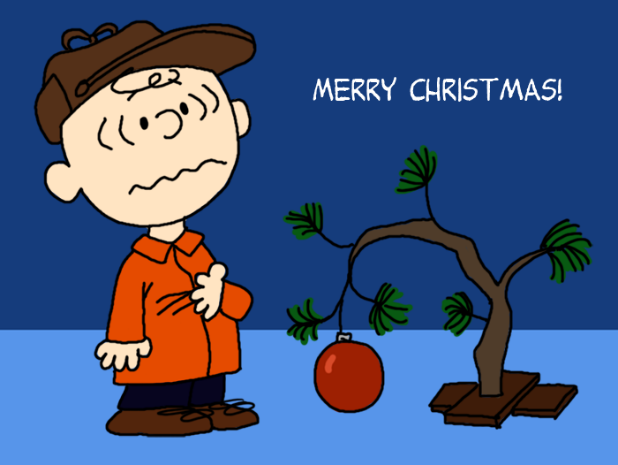 And in the same region there were shepherds out in the field, keeping watch over their flock by night. And an angel of the Lord appeared to them, and the glory of the Lord shone around them, and they were filled with great fear. And the angel said to them, “Fear not, for behold, I bring you good news of great joy that will be for all the people. For unto you is born this day in the city of David a Savior, who is Christ the Lord. And this will be a sign for you: you will find a baby wrapped in swaddling cloths and lying in a manger.” And suddenly there was with the angel a multitude of the heavenly host praising God and saying,“Glory to God in the highest,
        and on earth peace among those with whom he is pleased!”	Every year, when Christmas draws near, I pull out the “Christmas Movie” box, after watching Die Hard and Die Hard 2, I start to watch the more traditional Christmas movies. When it comes time for A Charlie Brown Christmas, I get all nostalgic. There is a scene in which I never realized the gravity. In that scene, Linus is reciting Luke’s nativity (Luke 2:1 – 20). When Linus gets to the line “Fear not, …” he drops his security blanket. Linus is physically relating what the scripture means. 	Currently, we are still seeing horrific things happening around the world, but we need to listen to the message from the angel. “Fear not,”. When the time comes for God to gather us into His arms and bring us home, we will not be fearful or anxious. We will not need our security blanket. During this time of the year, let us remember in our prayers all those who cannot be with us. Those serving in the armed forces, those living in independent living, dependent living, or nursing homes, and those living far away. May God bless all for whom we pray. Pastor De Young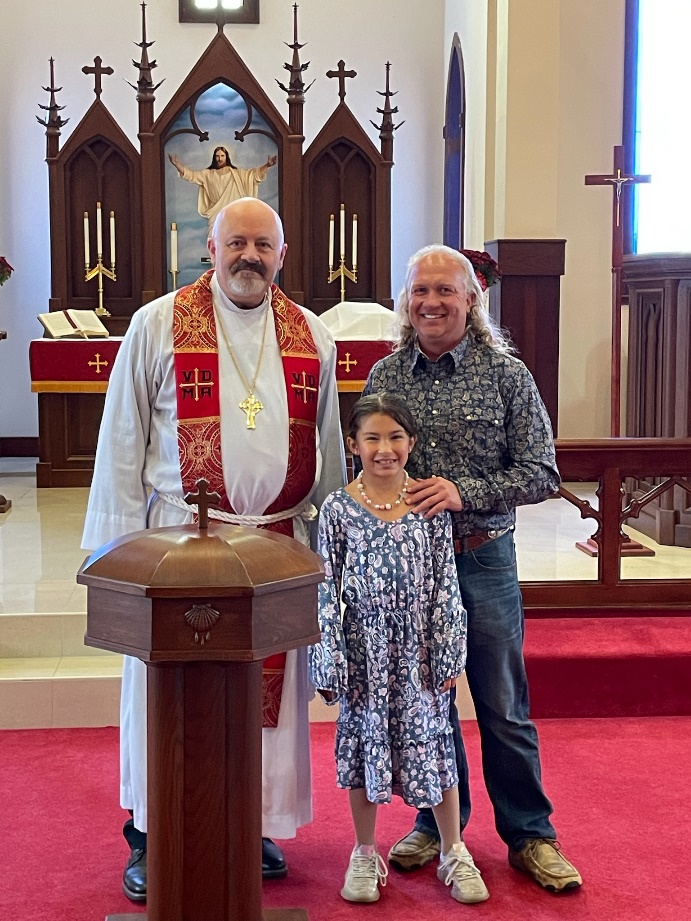 Welcome to the family of God and to St. Peter Lutheran Church,Jo Osbon and Annellee Osbon Baptized on Reformation Sunday 2023 We were therefore buried with him through baptism into death in order that, just as Christ was raised from the dead through the glory of the Father, we too may live a new life.                                                                    Romans 6:4Celebrate December’s Baptism Birthdays& their years as born-again heirs of God’s kingdom!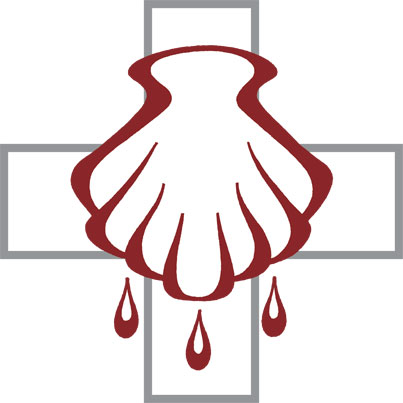 1st Brent Shaw – 25 years3rd Autumn Greenroy 403rd Debbie Jones 3313th Todd Hammer 6320th Cody Lawson 4125th Bailey Anderson 2825th Grace George 331st Davin George 5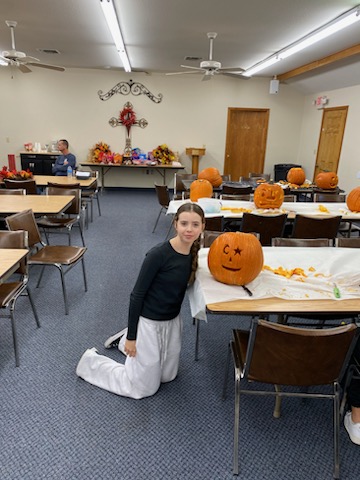 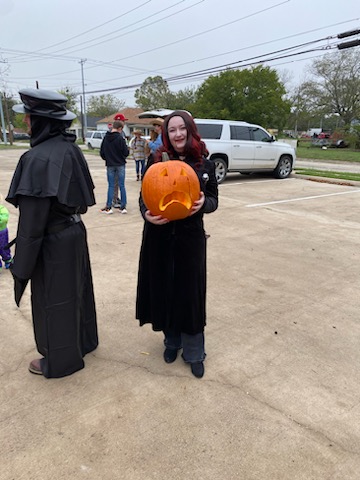 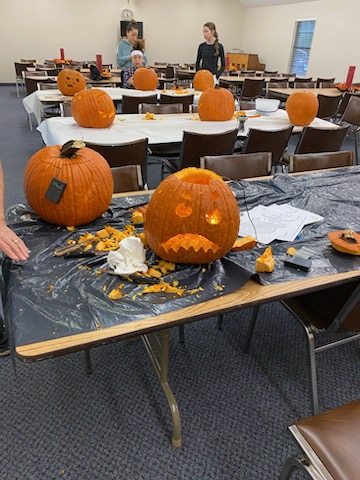 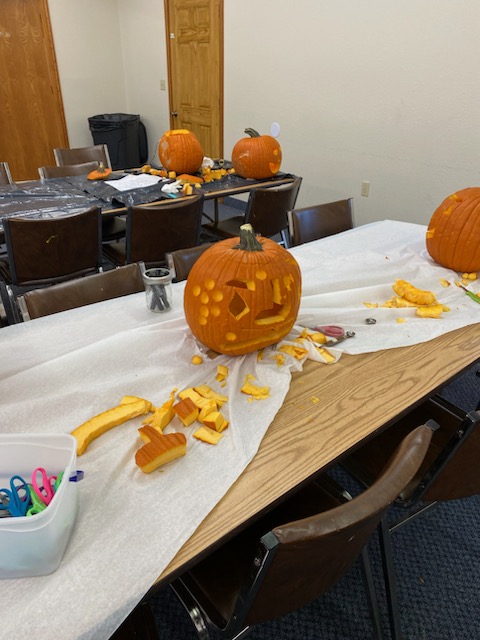 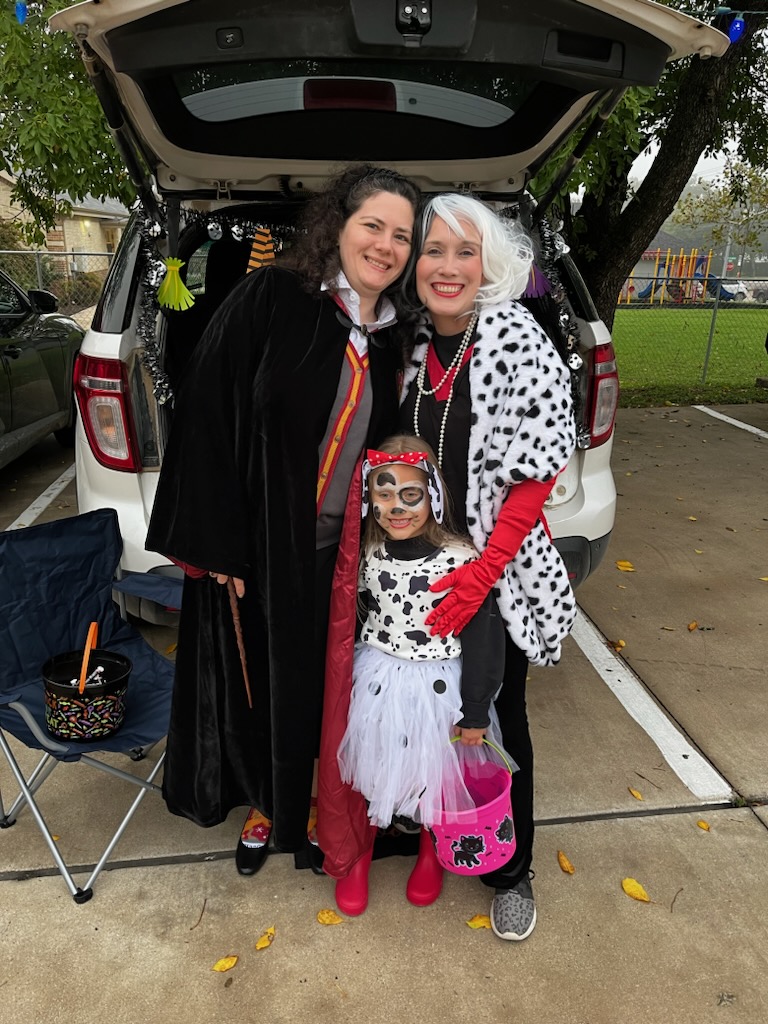 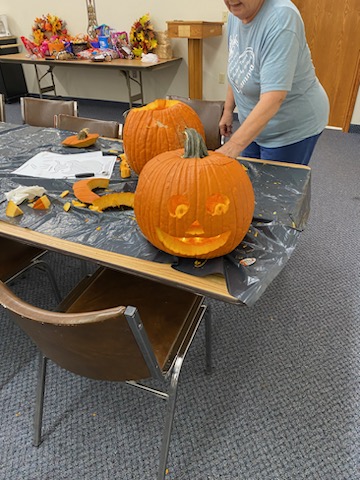 You are cordially invited to this year’s 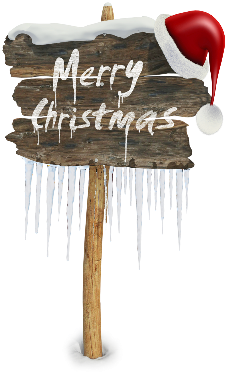 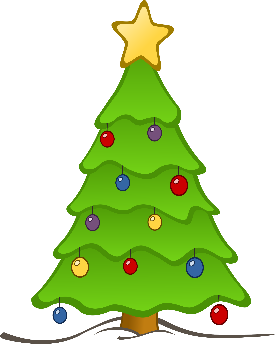 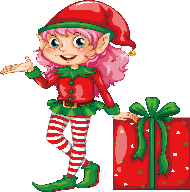 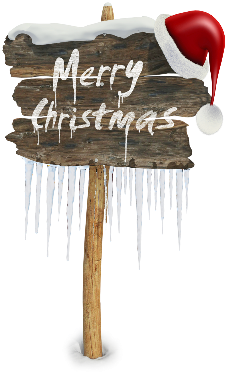 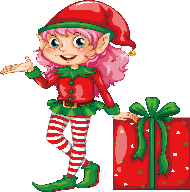 LWML CHRISTMAS PARTY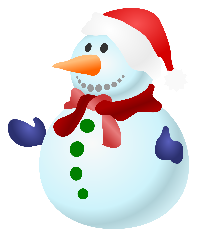 on December 11th at 6:30 p.m. in the Fellowship Hall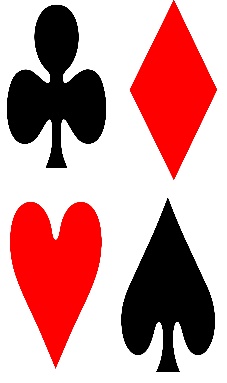 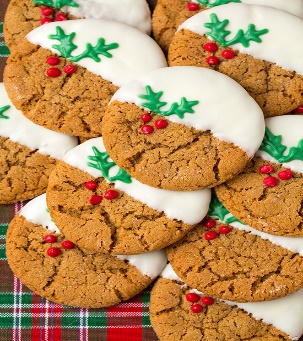 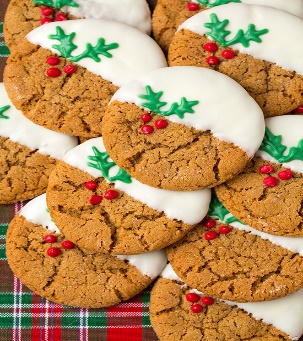 Bring finger foods to share.  There will be games to play.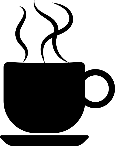 Drinks are provided.We will be gathering travel size hygiene products and small fleece throws for under-privileged children at Bowie Middle School.Bring as many of these items as you can to help our young ones in need. 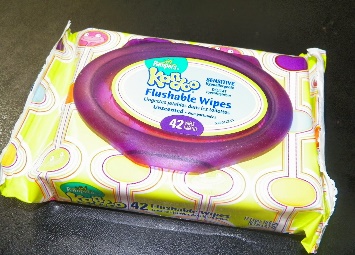 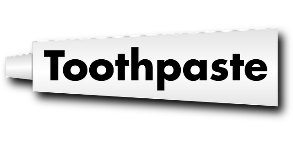 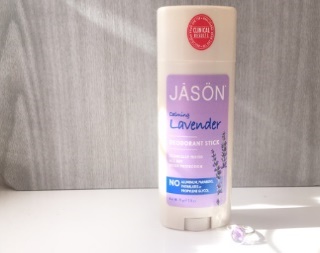 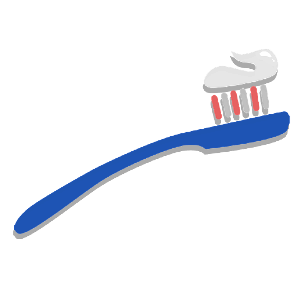 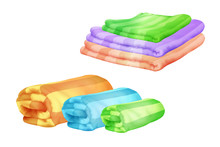 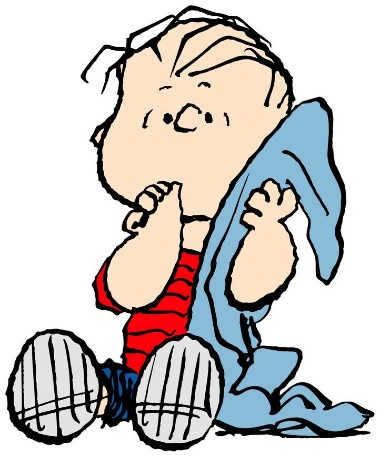 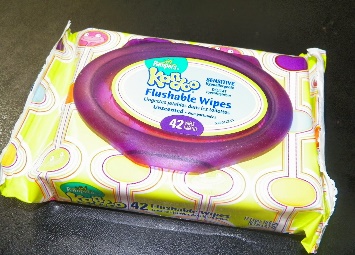 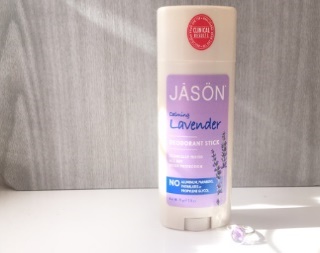 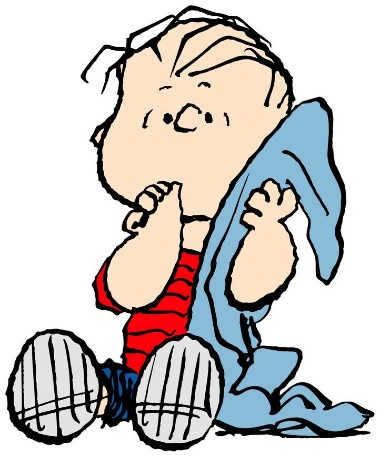 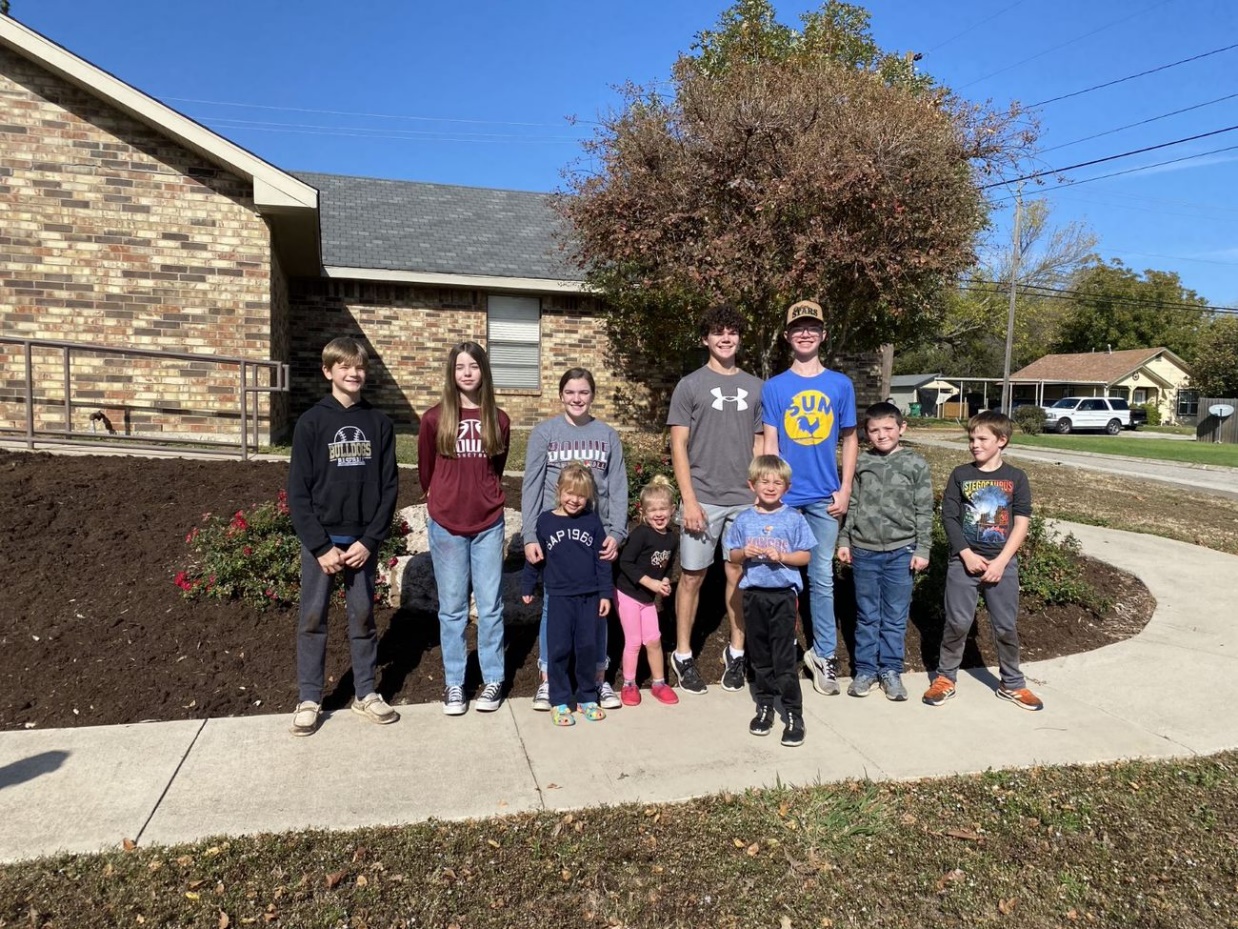 YOUTH GARDENING DAY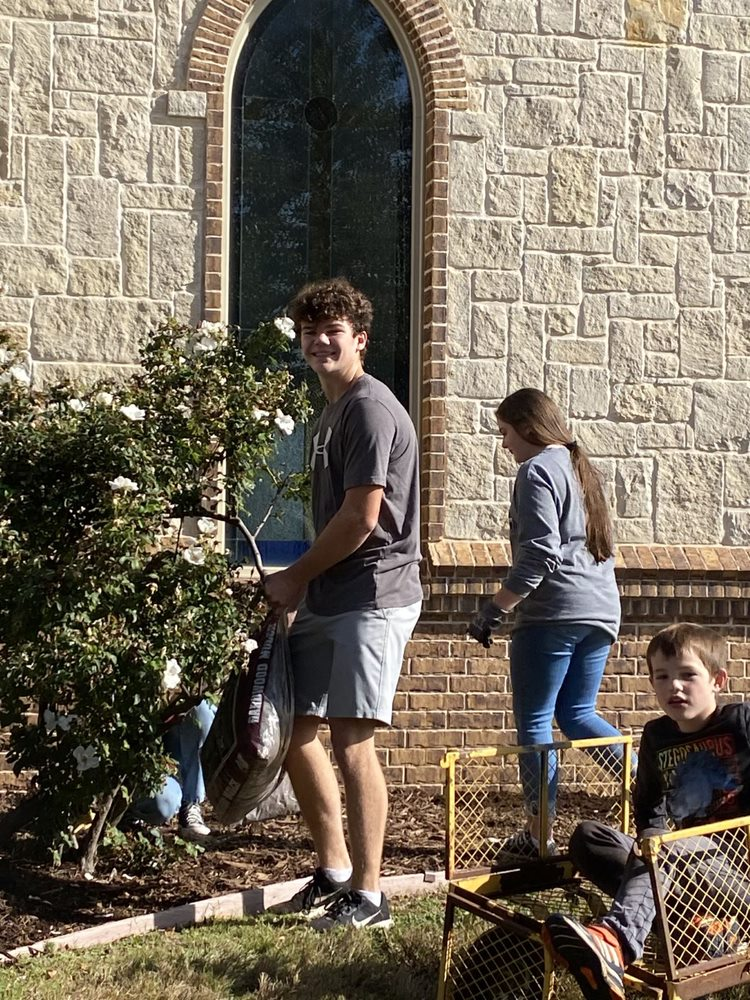 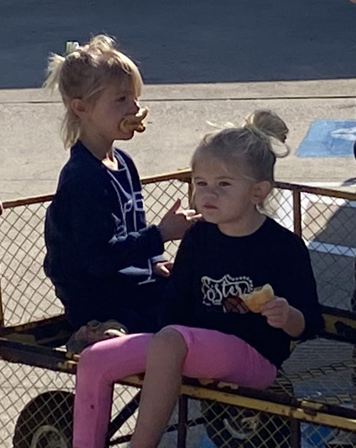 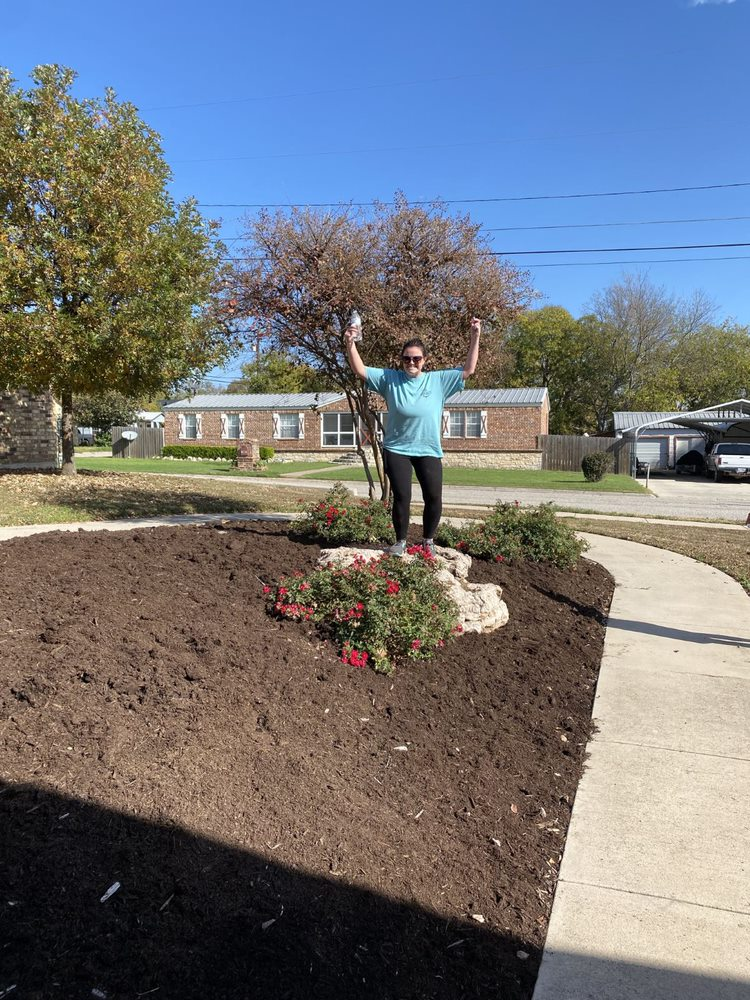 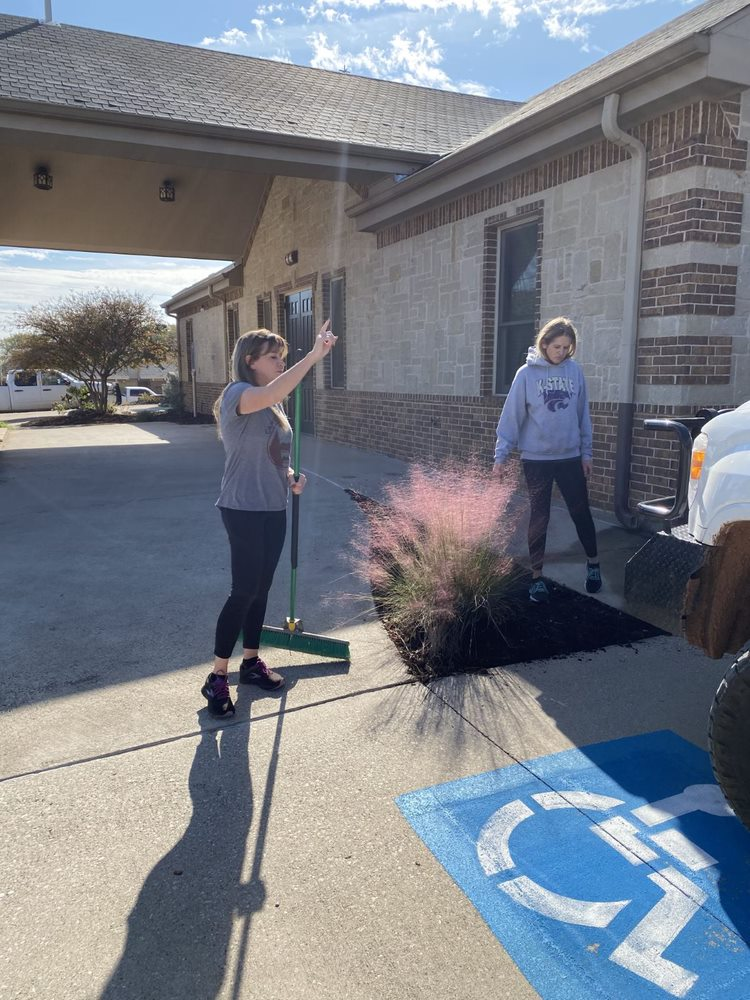 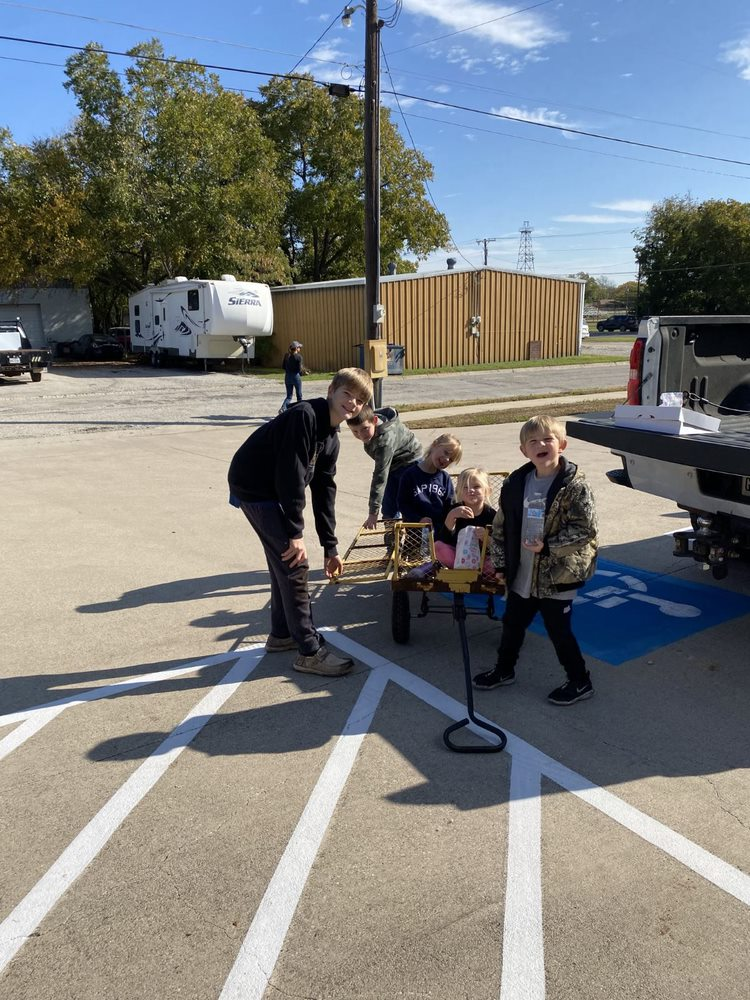 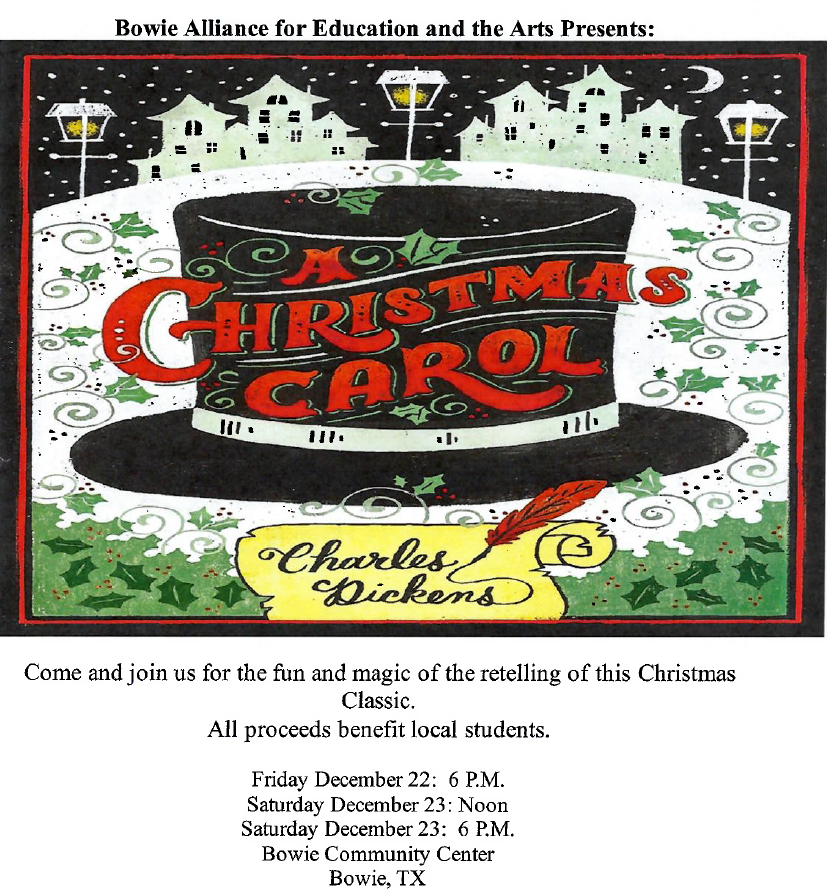 SERVING IN GOD’S HOUSE THIS MONTH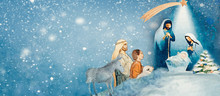 